ОБЩИЕ СВЕДЕНИЯ Учебная дисциплина «Текстильное материаловедение» изучается в третьем и четвертом семестрах Курсовая работа – не предусмотренаФорма промежуточной аттестации: Третий  семестр - экзаменЧетвертый семестр - экзамен Место учебной дисциплины  модуля в структуре ОПОПУчебная дисциплина «Текстильное материаловедение» относится к части программы, формируемой участниками образовательных отношений.Основой для освоения дисциплины являются результаты обучения по предшествующим дисциплинам:Введение в профессию;История текстиляРезультаты обучения по учебной дисциплине «Текстильное материаловедение», используются при изучении следующих дисциплин и прохождения практик:Материаловедение изделий легкой промышленности;Товароведение;Статистические методы контроля в управлении качеством;Техническое регулирование;Основы экспертизы непродовольственных товаров;Судебная экспертиза;Учебная практика. Ознакомительная практика;Учебная практика. Технологическая (проектно-технологическая) практика;Производственная практика. Технологическая  (проектно-технологическая) практика.Экспертиза изделий специального и технического назначения;Особенности сертификации и декларирования;Экспертиза текстильных полотен;Экспертиза в таможенных целях;Производственная практика. Научно-исследовательская работа.Производственная практика. Преддипломная практикаРезультаты освоения учебной дисциплины «Текстильное материаловедение» в дальнейшем будут использованы при прохождении учебной/производственной практики и выполнении выпускной квалификационной работы. ЦЕЛИ И ПЛАНИРУЕМЫЕ РЕЗУЛЬТАТЫ ОБУЧЕНИЯ ПО ДИСЦИПЛИНЕЦелями изучения дисциплины «Текстильное материаловедение» являются формирование у студентов определенного мировоззрения в осознании социальной значимости своей будущей профессии; формирование у студентов способности применять основные понятия и определения в области текстильного материаловедения;формирование у студентов способности применять стандартные методы испытаний текстильных материалов; формирование у студентов способности проводить испытания и изучать строение и свойства текстильных материалов и изделий;формирование у студентов способности сравнивать результаты испытаний с нормами, указанными в стандартах;сформулировать способность применять полученные знания при решении поставленных задач;формирование у обучающихся компетенций, установленных образовательной программой в соответствии с ФГОС ВО по данной дисциплине.Результатом обучения по учебной дисциплине «Текстильное материаловедение» является овладение обучающимися знаниями, умениями, навыками и опытом деятельности, характеризующими процесс формирования компетенций и обеспечивающими достижение планируемых результатов освоения учебной дисциплины.Формируемые компетенции, индикаторы достижения компетенций, соотнесённые с планируемыми результатами обучения по дисциплине:СТРУКТУРА И СОДЕРЖАНИЕ УЧЕБНОЙ ДИСЦИПЛИНЫОбщая трудоёмкость учебной дисциплины/модуля по учебному плану составляет:Структура учебной дисциплины для обучающихся по видам занятий Структура учебной дисциплины/модуля для обучающихся по разделам и темам дисциплины: (очная форма обучения)Краткое содержание учебной дисциплиныОрганизация самостоятельной работы обучающихсяСамостоятельная работа студента – обязательная часть образовательного процесса, направленная на развитие готовности к профессиональному и личностному самообразованию, на проектирование дальнейшего образовательного маршрута и профессиональной карьеры.Самостоятельная работа обучающихся по дисциплине организована как совокупность аудиторных и внеаудиторных занятий и работ, обеспечивающих успешное освоение дисциплины. Аудиторная самостоятельная работа обучающихся по дисциплине выполняется на учебных занятиях под руководством преподавателя и по его заданию. Аудиторная самостоятельная работа обучающихся входит в общий объем времени, отведенного учебным планом на аудиторную работу, и регламентируется расписанием учебных занятий. Внеаудиторная самостоятельная работа обучающихся – планируемая учебная, научно-исследовательская, практическая работа обучающихся, выполняемая во внеаудиторное время по заданию и при методическом руководстве преподавателя, но без его непосредственного участия, расписанием учебных занятий не регламентируется.Внеаудиторная самостоятельная работа обучающихся включает в себя:подготовку к лекциям, практическим занятиям, экзамену;изучение учебных пособий;изучение разделов/тем, не выносимых на лекции и практические занятия самостоятельно;проведение исследовательских работ;изучение теоретического и практического материала по рекомендованным источникам;подготовка к промежуточной аттестации в течение семестра.Самостоятельная работа обучающихся с участием преподавателя в форме иной контактной работы предусматривает групповую и (или) индивидуальную работу с обучающимися и включает в себя:Например:проведение индивидуальных и групповых консультаций по отдельным темам/разделам дисциплины;проведение консультаций перед экзаменом;консультации по организации самостоятельного изучения отдельных разделов/тем, базовых понятий учебных дисциплин профильного/родственного бакалавриата, которые формировали ОПК и ПК, в целях обеспечения преемственности образования.Перечень разделов/тем/, полностью или частично отнесенных на самостоятельное изучение с последующим контролем:Применение электронного обучения, дистанционных образовательных технологийРеализация программы учебной дисциплины с применением электронного обучения и дистанционных образовательных технологий регламентируется действующими локальными актами университета.В электронную образовательную среду перенесены отдельные виды учебной деятельности:ЭОР обеспечивают в соответствии с программой дисциплины: организацию самостоятельной работы обучающегося, включая контроль знаний обучающегося (самоконтроль, текущий контроль знаний и промежуточную аттестацию), методическое сопровождение и дополнительную информационную поддержку электронного обучения (дополнительные учебные и информационно-справочные материалы). Текущая и промежуточная аттестации по онлайн-курсу проводятся в соответствии с графиком учебного процесса и расписанием.Педагогический сценарий онлайн-курса прилагается.РЕЗУЛЬТАТЫ ОБУЧЕНИЯ ПО ДИСЦИПЛИНЕ, КРИТЕРИИ ОЦЕНКИ УРОВНЯ СФОРМИРОВАННОСТИ КОМПЕТЕНЦИЙ, СИСТЕМА И ШКАЛА ОЦЕНИВАНИЯСоотнесение планируемых результатов обучения с уровнями сформированности компетенций.ОЦЕНОЧНЫЕ СРЕДСТВА ДЛЯ ТЕКУЩЕГО КОНТРОЛЯ УСПЕВАЕМОСТИ И ПРОМЕЖУТОЧНОЙ АТТЕСТАЦИИ, ВКЛЮЧАЯ САМОСТОЯТЕЛЬНУЮ РАБОТУ ОБУЧАЮЩИХСЯПри проведении контроля самостоятельной работы обучающихся, текущего контроля и промежуточной аттестации по учебной дисциплине «Текстильное материаловедение» проверяется уровень сформированности у обучающихся компетенций и запланированных результатов обучения по дисциплине, указанных в разделе 2 настоящей программы.Формы текущего контроля успеваемости, примеры типовых заданий: Критерии, шкалы оценивания текущего контроля успеваемости:Промежуточная аттестация:Критерии, шкалы оценивания промежуточной аттестации учебной дисциплины:Система оценивания результатов текущего контроля и промежуточной аттестации.Оценка по дисциплине выставляется обучающемуся с учётом результатов текущей и промежуточной аттестации.ОБРАЗОВАТЕЛЬНЫЕ ТЕХНОЛОГИИРеализация программы предусматривает использование в процессе обучения следующих образовательных технологий:проблемная лекция;проведение интерактивных лекций;групповых дискуссий;анализ ситуаций и имитационных моделей;преподавание дисциплин в форме курсов, составленных на основе результатов научных исследований, в том числе с учётом региональных особенностей профессиональной деятельности выпускников и потребностей работодателей;поиск и обработка информации с использованием сети Интернет;дистанционные образовательные технологии;применение электронного обучения;использование на лекционных занятиях видеоматериалов и наглядных пособий;обучение в сотрудничестве (командная, групповая работа);технологии с использованием игровых методов: ролевых, деловых, и других видов обучающих игр;ПРАКТИЧЕСКАЯ ПОДГОТОВКАПрактическая подготовка в рамках учебной дисциплины реализуется при проведении практических занятий, предусматривающих участие обучающихся в выполнении отдельных элементов работ, связанных с будущей профессиональной деятельностью. Проводятся отдельные занятия лекционного типа, которые предусматривают передачу учебной информации обучающимся, которая необходима для последующего выполнения практической работы.ОРГАНИЗАЦИЯ ОБРАЗОВАТЕЛЬНОГО ПРОЦЕССА ДЛЯ ЛИЦ С ОГРАНИЧЕННЫМИ ВОЗМОЖНОСТЯМИ ЗДОРОВЬЯПри обучении лиц с ограниченными возможностями здоровья и инвалидов используются подходы, способствующие созданию безбарьерной образовательной среды: технологии дифференциации и индивидуального обучения, применение соответствующих методик по работе с инвалидами, использование средств дистанционного общения, проведение дополнительных индивидуальных консультаций по изучаемым теоретическим вопросам и практическим занятиям, оказание помощи при подготовке к промежуточной аттестации.При необходимости рабочая программа дисциплины может быть адаптирована для обеспечения образовательного процесса лицам с ограниченными возможностями здоровья, в том числе для дистанционного обучения.Учебные и контрольно-измерительные материалы представляются в формах, доступных для изучения студентами с особыми образовательными потребностями с учетом нозологических групп инвалидов:Для подготовки к ответу на практическом занятии, студентам с ограниченными возможностями здоровья среднее время увеличивается по сравнению со средним временем подготовки обычного студента.Для студентов с инвалидностью или с ограниченными возможностями здоровья форма проведения текущей и промежуточной аттестации устанавливается с учетом индивидуальных психофизических особенностей (устно, письменно на бумаге, письменно на компьютере, в форме тестирования и т.п.). Промежуточная аттестация по дисциплине может проводиться в несколько этапов в форме рубежного контроля по завершению изучения отдельных тем дисциплины. При необходимости студенту предоставляется дополнительное время для подготовки ответа на зачете или экзамене.Для осуществления процедур текущего контроля успеваемости и промежуточной аттестации обучающихся создаются, при необходимости, фонды оценочных средств, адаптированные для лиц с ограниченными возможностями здоровья и позволяющие оценить достижение ими запланированных в основной образовательной программе результатов обучения и уровень сформированности всех компетенций, заявленных в образовательной программе.МАТЕРИАЛЬНО-ТЕХНИЧЕСКОЕ ОБЕСПЕЧЕНИЕ ДИСЦИПЛИНЫ Характеристика материально-технического обеспечения дисциплины составляется в соответствии с требованиями ФГОС ВО.Материально-техническое обеспечение дисциплины при обучении с использованием традиционных технологий обучения.Материально-техническое обеспечение учебной дисциплины при обучении с использованием электронного обучения и дистанционных образовательных технологий.Технологическое обеспечение реализации программы/модуля осуществляется с использованием элементов электронной информационно-образовательной среды университета.УЧЕБНО-МЕТОДИЧЕСКОЕ И ИНФОРМАЦИОННОЕ ОБЕСПЕЧЕНИЕ УЧЕБНОЙ ДИСЦИПЛИНЫ МОДУЛЯИНФОРМАЦИОННОЕ ОБЕСПЕЧЕНИЕ УЧЕБНОГО ПРОЦЕССАРесурсы электронной библиотеки, информационно-справочные системы и профессиональные базы данных:Перечень программного обеспечения ЛИСТ УЧЕТА ОБНОВЛЕНИЙ РАБОЧЕЙ ПРОГРАММЫ УЧЕБНОЙ ДИСЦИПЛИНЫВ рабочую программу учебной дисциплины внесены изменения/обновления и утверждены на заседании кафедры:Министерство науки и высшего образования Российской ФедерацииМинистерство науки и высшего образования Российской ФедерацииФедеральное государственное бюджетное образовательное учреждениеФедеральное государственное бюджетное образовательное учреждениевысшего образованиявысшего образования«Российский государственный университет им. А.Н. Косыгина«Российский государственный университет им. А.Н. Косыгина(Технологии. Дизайн. Искусство)»(Технологии. Дизайн. Искусство)»Институт Текстильный институтКафедра Материаловедения и товарной экспертизыРАБОЧАЯ ПРОГРАММАУЧЕБНОЙ ДИСЦИПЛИНЫРАБОЧАЯ ПРОГРАММАУЧЕБНОЙ ДИСЦИПЛИНЫРАБОЧАЯ ПРОГРАММАУЧЕБНОЙ ДИСЦИПЛИНЫТекстильное материаловедениеТекстильное материаловедениеТекстильное материаловедениеУровень образования бакалавриатбакалавриатНаправление подготовки29.03.02Технологии и проектирование текстильных изделийНаправленность (профиль)Экспертиза и товароведение изделий текстильной и легкой промышленностиЭкспертиза и товароведение изделий текстильной и легкой промышленностиСрок освоения образовательной программы по очной форме обучения4 года4 годаФорма обученияочнаяочнаяРабочая программа дисциплины «Текстильное материаловедение» основной профессиональной образовательной программы высшего образования, рассмотрена и одобрена на заседании кафедры, протокол № 12 от 24.06.2021 г.Рабочая программа дисциплины «Текстильное материаловедение» основной профессиональной образовательной программы высшего образования, рассмотрена и одобрена на заседании кафедры, протокол № 12 от 24.06.2021 г.Рабочая программа дисциплины «Текстильное материаловедение» основной профессиональной образовательной программы высшего образования, рассмотрена и одобрена на заседании кафедры, протокол № 12 от 24.06.2021 г.Рабочая программа дисциплины «Текстильное материаловедение» основной профессиональной образовательной программы высшего образования, рассмотрена и одобрена на заседании кафедры, протокол № 12 от 24.06.2021 г.Разработчик рабочей программы дисциплины «Текстильное материаловедение»:Разработчик рабочей программы дисциплины «Текстильное материаловедение»:Разработчик рабочей программы дисциплины «Текстильное материаловедение»:Разработчик рабочей программы дисциплины «Текстильное материаловедение»:Заведующий кафедрой, д.т.н., профессор                                                                    Ю.С. Шустов                                                                    Ю.С. ШустовЗаведующий кафедрой:Заведующий кафедрой:                                                 д.т.н., профессор Ю.С. ШустовКод и наименование компетенцииКод и наименование индикаторадостижения компетенцииПланируемые результаты обучения по дисциплинеУК-2 Способен определять круг задач в рамках поставленной цели и выбирать оптимальные способы их решения, исходя из действующих правовых норм, имеющихся ресурсов и ограниченийИД-УК-2.1 Анализ поставленной цели и определение круга задач в рамках поставленной цели, связей между ними и ожидаемых результатов их решения, анализ альтернативных вариантов для достижения намеченных результатов; использование нормативно-правовой документации в сфере профессиональной деятельностиОбучающийся:Применяет технологическое и лабораторное оборудование для определения свойств текстильных материалов;Определяет исходные свойства сырья и текстильных изделий;Применяет  современные методы исследования структуры текстильных волокон, нитей, полотен; Проводит стандартные испытания текстильных материалов, изделийУК-2 Способен определять круг задач в рамках поставленной цели и выбирать оптимальные способы их решения, исходя из действующих правовых норм, имеющихся ресурсов и ограниченийИД-УК-2.2 Оценка решения поставленных задач в зоне своей ответственности в соответствии с запланированными результатами контроля, корректировка способов решения профессиональных задачОбучающийся:Применяет технологическое и лабораторное оборудование для определения свойств текстильных материалов;Определяет исходные свойства сырья и текстильных изделий;Применяет  современные методы исследования структуры текстильных волокон, нитей, полотен; Проводит стандартные испытания текстильных материалов, изделийУК-3 Способен осуществлять социальное взаимодействие и реализовывать свою роль в командеИД-УК-3.4 Осуществление обмена информацией, знаниями и опытом с членами команды; оценка идей других членов команды для достижения поставленной целиОбучающийся:Применяет технологическое и лабораторное оборудование для определения свойств текстильных материалов;Определяет исходные свойства сырья и текстильных изделий;Применяет  современные методы исследования структуры текстильных волокон, нитей, полотен; Проводит стандартные испытания текстильных материалов, изделийОПК-3 Способен проводить измерения параметров структуры, свойств текстильных материалов, изделий и технологических процессов их изготовленияИД-ОПК-3.1 Использование знаний особенностей измерительных приборов, основных метрологических характеристик средств измерений при решении профессиональных задачОбучающийся:Применяет навыки обработки информации с современных испытательных приборов и лабораторного оборудования;Определяет номенклатуру показателей качества текстильных изделий;Применяет навыки  использования нормативной документации;Применяет принципы и правила эксплуатации технических средств для измерения основных параметров технологического процессаОПК-3 Способен проводить измерения параметров структуры, свойств текстильных материалов, изделий и технологических процессов их изготовленияИД-ОПК-3.2 Измерение параметров структуры, исследование свойств текстильных материалов, изделий и технологических процессов с использованием различных средств измерений; оценка состояния эксплуатируемого оборудования; проведение поверки, калибровки средств измеренийОбучающийся:Применяет навыки обработки информации с современных испытательных приборов и лабораторного оборудования;Определяет номенклатуру показателей качества текстильных изделий;Применяет навыки  использования нормативной документации;Применяет принципы и правила эксплуатации технических средств для измерения основных параметров технологического процессаОПК-3 Способен проводить измерения параметров структуры, свойств текстильных материалов, изделий и технологических процессов их изготовленияИД-ОПК-3.3 Использование методов оценки и сравнения результатов измерения с требованиями нормативно-технической документации, способов компоновки аналитических отчетовОбучающийся:Применяет навыки обработки информации с современных испытательных приборов и лабораторного оборудования;Определяет номенклатуру показателей качества текстильных изделий;Применяет навыки  использования нормативной документации;Применяет принципы и правила эксплуатации технических средств для измерения основных параметров технологического процессаОПК-6 Способен использовать техническую документацию в процессе производства текстильных материалов и изделийИД-ОПК-6.1 Применение различных видов технической и нормативной документации, основных принципов работы с ней при производстве текстильных материалов и изделийОбучающийся:Применяет навыки обработки информации с современных испытательных приборов и лабораторного оборудования;Определяет номенклатуру показателей качества текстильных изделий;Применяет навыки  использования нормативной документации;Применяет принципы и правила эксплуатации технических средств для измерения основных параметров технологического процессапо очной форме обучения 3семестр4 семестр43з.е.144108час.Структура и объем дисциплиныСтруктура и объем дисциплиныСтруктура и объем дисциплиныСтруктура и объем дисциплиныСтруктура и объем дисциплиныСтруктура и объем дисциплиныСтруктура и объем дисциплиныСтруктура и объем дисциплиныСтруктура и объем дисциплиныСтруктура и объем дисциплиныОбъем дисциплины по семестрамформа промежуточной аттестациивсего, часКонтактная аудиторная работа, часКонтактная аудиторная работа, часКонтактная аудиторная работа, часКонтактная аудиторная работа, часСамостоятельная работа обучающегося, часСамостоятельная работа обучающегося, часСамостоятельная работа обучающегося, часОбъем дисциплины по семестрамформа промежуточной аттестациивсего, часлекции, часпрактические занятия, часлабораторные занятия, часпрактическая подготовка, часкурсовая работа/курсовой проектсамостоятельная работа обучающегося, часпромежуточная аттестация, час3 семестрэкзамен144343431454 семестрэкзамен10818362727Всего:25252705872Планируемые (контролируемые) результаты освоения: код(ы) формируемой(ых) компетенции(й) и индикаторов достижения компетенцийНаименование разделов, тем;форма(ы) промежуточной аттестацииВиды учебной работыВиды учебной работыВиды учебной работыВиды учебной работыСамостоятельная работа, часВиды и формы контрольных мероприятий, обеспечивающие по совокупности текущий контроль успеваемости;формы промежуточного контроля успеваемостиПланируемые (контролируемые) результаты освоения: код(ы) формируемой(ых) компетенции(й) и индикаторов достижения компетенцийНаименование разделов, тем;форма(ы) промежуточной аттестацииКонтактная работаКонтактная работаКонтактная работаКонтактная работаСамостоятельная работа, часВиды и формы контрольных мероприятий, обеспечивающие по совокупности текущий контроль успеваемости;формы промежуточного контроля успеваемостиПланируемые (контролируемые) результаты освоения: код(ы) формируемой(ых) компетенции(й) и индикаторов достижения компетенцийНаименование разделов, тем;форма(ы) промежуточной аттестацииЛекции, часПрактические занятия, часЛабораторные работы/ индивидуальные занятия, часПрактическая подготовка, часСамостоятельная работа, часВиды и формы контрольных мероприятий, обеспечивающие по совокупности текущий контроль успеваемости;формы промежуточного контроля успеваемостиТретий семестрТретий семестрТретий семестрТретий семестрТретий семестрТретий семестрТретий семестрИД-УК-2.1ИД-УК-2.2ИД-УК-3.4ИД-ОПК-3.1ИД-ОПК-3.2ИД-ОПК-3.3ИД-ОПК-6.1Раздел I. Строение  текстильных волокон101010Формы текущего контроля по разделу I:1. Собеседование;2. Домашнее заданиеИД-УК-2.1ИД-УК-2.2ИД-УК-3.4ИД-ОПК-3.1ИД-ОПК-3.2ИД-ОПК-3.3ИД-ОПК-6.1Тема 1.1Натуральные волокна растительного происхождения22Формы текущего контроля по разделу I:1. Собеседование;2. Домашнее заданиеИД-УК-2.1ИД-УК-2.2ИД-УК-3.4ИД-ОПК-3.1ИД-ОПК-3.2ИД-ОПК-3.3ИД-ОПК-6.1Лабораторная работа 1.1Изучение строения натуральных волокон растительного  происхождения2Формы текущего контроля по разделу I:1. Собеседование;2. Домашнее заданиеИД-УК-2.1ИД-УК-2.2ИД-УК-3.4ИД-ОПК-3.1ИД-ОПК-3.2ИД-ОПК-3.3ИД-ОПК-6.1Тема 1.2Натуральные волокна животного происхождения22Формы текущего контроля по разделу I:1. Собеседование;2. Домашнее заданиеИД-УК-2.1ИД-УК-2.2ИД-УК-3.4ИД-ОПК-3.1ИД-ОПК-3.2ИД-ОПК-3.3ИД-ОПК-6.1Лабораторная работа 1.2Изучение строения натуральных волокон животного происхождения2Формы текущего контроля по разделу I:1. Собеседование;2. Домашнее заданиеИД-УК-2.1ИД-УК-2.2ИД-УК-3.4ИД-ОПК-3.1ИД-ОПК-3.2ИД-ОПК-3.3ИД-ОПК-6.1Тема 1.3Получение и свойства искусственных волокон22Формы текущего контроля по разделу I:1. Собеседование;2. Домашнее заданиеИД-УК-2.1ИД-УК-2.2ИД-УК-3.4ИД-ОПК-3.1ИД-ОПК-3.2ИД-ОПК-3.3ИД-ОПК-6.1Лабораторная работа 1.3Изучение строения искусственных волокон2Формы текущего контроля по разделу I:1. Собеседование;2. Домашнее заданиеИД-УК-2.1ИД-УК-2.2ИД-УК-3.4ИД-ОПК-3.1ИД-ОПК-3.2ИД-ОПК-3.3ИД-ОПК-6.1Тема 1.4Получение и свойства синтетических волокон22Формы текущего контроля по разделу I:1. Собеседование;2. Домашнее заданиеИД-УК-2.1ИД-УК-2.2ИД-УК-3.4ИД-ОПК-3.1ИД-ОПК-3.2ИД-ОПК-3.3ИД-ОПК-6.1Лабораторная работа 1.4Изучение строения синтетических волокон2Формы текущего контроля по разделу I:1. Собеседование;2. Домашнее заданиеИД-УК-2.1ИД-УК-2.2ИД-УК-3.4ИД-ОПК-3.1ИД-ОПК-3.2ИД-ОПК-3.3ИД-ОПК-6.1Тема 1.5Идентификация волокон и текстильных материалов22Формы текущего контроля по разделу I:1. Собеседование;2. Домашнее заданиеИД-УК-2.1ИД-УК-2.2ИД-УК-3.4ИД-ОПК-3.1ИД-ОПК-3.2ИД-ОПК-3.3ИД-ОПК-6.1Лабораторная работа 1.5Распознавание вида текстильных волокон и материалов2Формы текущего контроля по разделу I:1. Собеседование;2. Домашнее заданиеИД-УК-2.1ИД-УК-2.2ИД-УК-3.4ИД-ОПК-3.1ИД-ОПК-3.2ИД-ОПК-3.3ИД-ОПК-6.1Раздел II. Основные характеристики геометрических свойств волокон и нитей121212Формы текущего контроля по разделу II:1. Собеседование2. Домашнее заданиеИД-УК-2.1ИД-УК-2.2ИД-УК-3.4ИД-ОПК-3.1ИД-ОПК-3.2ИД-ОПК-3.3ИД-ОПК-6.1Тема 2.1Характеристики длины волокон33Формы текущего контроля по разделу II:1. Собеседование2. Домашнее заданиеИД-УК-2.1ИД-УК-2.2ИД-УК-3.4ИД-ОПК-3.1ИД-ОПК-3.2ИД-ОПК-3.3ИД-ОПК-6.1Лабораторная работа 2.1Определение длины волокон ручным промером и с помощью приборов3Формы текущего контроля по разделу II:1. Собеседование2. Домашнее заданиеИД-УК-2.1ИД-УК-2.2ИД-УК-3.4ИД-ОПК-3.1ИД-ОПК-3.2ИД-ОПК-3.3ИД-ОПК-6.1Тема 2.2Характеристики толщины волокон и нитей33Формы текущего контроля по разделу II:1. Собеседование2. Домашнее заданиеИД-УК-2.1ИД-УК-2.2ИД-УК-3.4ИД-ОПК-3.1ИД-ОПК-3.2ИД-ОПК-3.3ИД-ОПК-6.1Лабораторная работа 2.2Определение линейной плотности волокон и нитей3Формы текущего контроля по разделу II:1. Собеседование2. Домашнее заданиеИД-УК-2.1ИД-УК-2.2ИД-УК-3.4ИД-ОПК-3.1ИД-ОПК-3.2ИД-ОПК-3.3ИД-ОПК-6.1Тема 2.3Характеристики скрученности нитей 33Формы текущего контроля по разделу II:1. Собеседование2. Домашнее заданиеИД-УК-2.1ИД-УК-2.2ИД-УК-3.4ИД-ОПК-3.1ИД-ОПК-3.2ИД-ОПК-3.3ИД-ОПК-6.1Лабораторная работа 2.3Определение характеристик скрученности нитей 3Формы текущего контроля по разделу II:1. Собеседование2. Домашнее заданиеИД-УК-2.1ИД-УК-2.2ИД-УК-3.4ИД-ОПК-3.1ИД-ОПК-3.2ИД-ОПК-3.3ИД-ОПК-6.1Тема 2.4Неровнота нитей33Формы текущего контроля по разделу II:1. Собеседование2. Домашнее заданиеИД-УК-2.1ИД-УК-2.2ИД-УК-3.4ИД-ОПК-3.1ИД-ОПК-3.2ИД-ОПК-3.3ИД-ОПК-6.1Лабораторная работа 2.4Определение неровноты нитей3Формы текущего контроля по разделу II:1. Собеседование2. Домашнее заданиеИД-УК-2.1ИД-УК-2.2ИД-УК-3.4ИД-ОПК-3.1ИД-ОПК-3.2ИД-ОПК-3.3ИД-ОПК-6.1Раздел III. Механические свойства волокон и нитей97Формы текущего контроля по разделу III:1. Собеседование 2. Домашнее заданиеИД-УК-2.1ИД-УК-2.2ИД-УК-3.4ИД-ОПК-3.1ИД-ОПК-3.2ИД-ОПК-3.3ИД-ОПК-6.1Тема 3.1Полуцикловые разрывные характеристики волокон и нитей33Формы текущего контроля по разделу III:1. Собеседование 2. Домашнее заданиеИД-УК-2.1ИД-УК-2.2ИД-УК-3.4ИД-ОПК-3.1ИД-ОПК-3.2ИД-ОПК-3.3ИД-ОПК-6.1Лабораторная работа 3.1Определение полуцикловых характеристик волокон и нитей3Формы текущего контроля по разделу III:1. Собеседование 2. Домашнее заданиеИД-УК-2.1ИД-УК-2.2ИД-УК-3.4ИД-ОПК-3.1ИД-ОПК-3.2ИД-ОПК-3.3ИД-ОПК-6.1Тема 3.2Одноцикловые характеристики волокон и нитей32Формы текущего контроля по разделу III:1. Собеседование 2. Домашнее заданиеИД-УК-2.1ИД-УК-2.2ИД-УК-3.4ИД-ОПК-3.1ИД-ОПК-3.2ИД-ОПК-3.3ИД-ОПК-6.1Лабораторная работа 3.2Определение одноцикловых характеристик волокон и нитей3Формы текущего контроля по разделу III:1. Собеседование 2. Домашнее заданиеИД-УК-2.1ИД-УК-2.2ИД-УК-3.4ИД-ОПК-3.1ИД-ОПК-3.2ИД-ОПК-3.3ИД-ОПК-6.1Тема 3.3Многоцикловые характеристики волокон и нитей32Формы текущего контроля по разделу III:1. Собеседование 2. Домашнее заданиеИД-УК-2.1ИД-УК-2.2ИД-УК-3.4ИД-ОПК-3.1ИД-ОПК-3.2ИД-ОПК-3.3ИД-ОПК-6.1Лабораторная работа 3.3Определение многоцикловых характеристик волокон и нитей3Формы текущего контроля по разделу III:1. Собеседование 2. Домашнее заданиеИД-УК-2.1ИД-УК-2.2ИД-УК-3.4ИД-ОПК-3.1ИД-ОПК-3.2ИД-ОПК-3.3ИД-ОПК-6.1Раздел IV.  Физические свойства волокон  и нитей32Формы текущего контроля по разделу IV:1. Собеседование 2. Домашнее задание3. Контрольная работа по разделам 1-4ИД-УК-2.1ИД-УК-2.2ИД-УК-3.4ИД-ОПК-3.1ИД-ОПК-3.2ИД-ОПК-3.3ИД-ОПК-6.1Тема 4.1 Физические свойства волокон  и нитей32Формы текущего контроля по разделу IV:1. Собеседование 2. Домашнее задание3. Контрольная работа по разделам 1-4ИД-УК-2.1ИД-УК-2.2ИД-УК-3.4ИД-ОПК-3.1ИД-ОПК-3.2ИД-ОПК-3.3ИД-ОПК-6.1Лабораторная работа 4.1Определение влажности  волокон и нитей3Формы текущего контроля по разделу IV:1. Собеседование 2. Домашнее задание3. Контрольная работа по разделам 1-4Экзамен45Экзамен по билетамИТОГО за третий семестр3434144Четвертый семестрИД-УК-2.1ИД-УК-2.2ИД-УК-3.4ИД-ОПК-3.1ИД-ОПК-3.2ИД-ОПК-3.3ИД-ОПК-6.1Раздел V. Текстильные полотна366Формы текущего контроля по разделу V:1. Собеседование2. Домашнее заданиеИД-УК-2.1ИД-УК-2.2ИД-УК-3.4ИД-ОПК-3.1ИД-ОПК-3.2ИД-ОПК-3.3ИД-ОПК-6.1Тема  5.1Основные процессы производства тканых полотен12Формы текущего контроля по разделу V:1. Собеседование2. Домашнее заданиеИД-УК-2.1ИД-УК-2.2ИД-УК-3.4ИД-ОПК-3.1ИД-ОПК-3.2ИД-ОПК-3.3ИД-ОПК-6.1Лабораторная работа 5.1Структурные характеристики тканей2Формы текущего контроля по разделу V:1. Собеседование2. Домашнее заданиеИД-УК-2.1ИД-УК-2.2ИД-УК-3.4ИД-ОПК-3.1ИД-ОПК-3.2ИД-ОПК-3.3ИД-ОПК-6.1Тема  5.2Основные процессы производства трикотажных полотен12Формы текущего контроля по разделу V:1. Собеседование2. Домашнее заданиеИД-УК-2.1ИД-УК-2.2ИД-УК-3.4ИД-ОПК-3.1ИД-ОПК-3.2ИД-ОПК-3.3ИД-ОПК-6.1Лабораторная работа 5.2Структурные характеристики трикотажных полотен2Формы текущего контроля по разделу V:1. Собеседование2. Домашнее заданиеИД-УК-2.1ИД-УК-2.2ИД-УК-3.4ИД-ОПК-3.1ИД-ОПК-3.2ИД-ОПК-3.3ИД-ОПК-6.1Тема  5.3Основные процессы производства нетканых полотен12ИД-УК-2.1ИД-УК-2.2ИД-УК-3.4ИД-ОПК-3.1ИД-ОПК-3.2ИД-ОПК-3.3ИД-ОПК-6.1Лабораторная работа 5.3Структурные характеристики нетканых материалов2ИД-УК-2.1ИД-УК-2.2ИД-УК-3.4ИД-ОПК-3.1ИД-ОПК-3.2ИД-ОПК-3.3ИД-ОПК-6.1Раздел VI. Механические свойства текстильных полотен6126Формы текущего контроля по разделу VI:1. Собеседование2. Домашнее заданиеИД-УК-2.1ИД-УК-2.2ИД-УК-3.4ИД-ОПК-3.1ИД-ОПК-3.2ИД-ОПК-3.3ИД-ОПК-6.1Тема 6.1Полу-, одно- и многоцикловые характеристики полотен22Формы текущего контроля по разделу VI:1. Собеседование2. Домашнее заданиеИД-УК-2.1ИД-УК-2.2ИД-УК-3.4ИД-ОПК-3.1ИД-ОПК-3.2ИД-ОПК-3.3ИД-ОПК-6.1Лабораторная работа 6.1Определение полу-, одно- и многоцикловых характеристик полотен4Формы текущего контроля по разделу VI:1. Собеседование2. Домашнее заданиеИД-УК-2.1ИД-УК-2.2ИД-УК-3.4ИД-ОПК-3.1ИД-ОПК-3.2ИД-ОПК-3.3ИД-ОПК-6.1Тема 6.2Жесткость, несминаемость, драпируемость текстильных полотен22Формы текущего контроля по разделу VI:1. Собеседование2. Домашнее заданиеИД-УК-2.1ИД-УК-2.2ИД-УК-3.4ИД-ОПК-3.1ИД-ОПК-3.2ИД-ОПК-3.3ИД-ОПК-6.1Лабораторная работа 6.2Определение жесткости, несминаемости, драпируемости текстильных полотен4Формы текущего контроля по разделу VI:1. Собеседование2. Домашнее заданиеИД-УК-2.1ИД-УК-2.2ИД-УК-3.4ИД-ОПК-3.1ИД-ОПК-3.2ИД-ОПК-3.3ИД-ОПК-6.1Тема 6.3Тангенциальное сопротивление, осыпаемость и раздвигаемость  текстильных полотен22ИД-УК-2.1ИД-УК-2.2ИД-УК-3.4ИД-ОПК-3.1ИД-ОПК-3.2ИД-ОПК-3.3ИД-ОПК-6.1Лабораторная работа 6.3Определение тангенциального сопротивления, осыпаемости и раздвигаемости  текстильных полотен4ИД-УК-2.1ИД-УК-2.2ИД-УК-3.4ИД-ОПК-3.1ИД-ОПК-3.2ИД-ОПК-3.3ИД-ОПК-6.1Раздел VII. Физические свойства текстильных полотен61611Формы текущего контроля по разделу VII:1. Собеседование2. Домашнее заданиеИД-УК-2.1ИД-УК-2.2ИД-УК-3.4ИД-ОПК-3.1ИД-ОПК-3.2ИД-ОПК-3.3ИД-ОПК-6.1Тема 7.1Проницаемость текстильных полотен23Формы текущего контроля по разделу VII:1. Собеседование2. Домашнее заданиеИД-УК-2.1ИД-УК-2.2ИД-УК-3.4ИД-ОПК-3.1ИД-ОПК-3.2ИД-ОПК-3.3ИД-ОПК-6.1Лабораторная работа 7.1Определение проницаемости текстильных полотен4Формы текущего контроля по разделу VII:1. Собеседование2. Домашнее заданиеИД-УК-2.1ИД-УК-2.2ИД-УК-3.4ИД-ОПК-3.1ИД-ОПК-3.2ИД-ОПК-3.3ИД-ОПК-6.1Тема 7.2Электризуемость  текстильных полотен12Формы текущего контроля по разделу VII:1. Собеседование2. Домашнее заданиеИД-УК-2.1ИД-УК-2.2ИД-УК-3.4ИД-ОПК-3.1ИД-ОПК-3.2ИД-ОПК-3.3ИД-ОПК-6.1Лабораторная работа 7.2Определение электризуемости  текстильных полотен3Формы текущего контроля по разделу VII:1. Собеседование2. Домашнее заданиеИД-УК-2.1ИД-УК-2.2ИД-УК-3.4ИД-ОПК-3.1ИД-ОПК-3.2ИД-ОПК-3.3ИД-ОПК-6.1Тема 7.3Оптические и тепловые свойства текстильных полотен12Формы текущего контроля по разделу VII:1. Собеседование2. Домашнее заданиеИД-УК-2.1ИД-УК-2.2ИД-УК-3.4ИД-ОПК-3.1ИД-ОПК-3.2ИД-ОПК-3.3ИД-ОПК-6.1Лабораторная работа 7.3Определение оптических и тепловых свойств текстильных полотен3Формы текущего контроля по разделу VII:1. Собеседование2. Домашнее заданиеИД-УК-2.1ИД-УК-2.2ИД-УК-3.4ИД-ОПК-3.1ИД-ОПК-3.2ИД-ОПК-3.3ИД-ОПК-6.1Тема 7.4Изменение линейных размеров после мокрых обработок12Формы текущего контроля по разделу VII:1. Собеседование2. Домашнее заданиеИД-УК-2.1ИД-УК-2.2ИД-УК-3.4ИД-ОПК-3.1ИД-ОПК-3.2ИД-ОПК-3.3ИД-ОПК-6.1Лабораторная работа 7.4Определение изменения линейных размеров после мокрых обработок3Формы текущего контроля по разделу VII:1. Собеседование2. Домашнее заданиеИД-УК-2.1ИД-УК-2.2ИД-УК-3.4ИД-ОПК-3.1ИД-ОПК-3.2ИД-ОПК-3.3ИД-ОПК-6.1Тема 7.5Гигроскопические свойства текстильных полотен12Формы текущего контроля по разделу VII:1. Собеседование2. Домашнее заданиеИД-УК-2.1ИД-УК-2.2ИД-УК-3.4ИД-ОПК-3.1ИД-ОПК-3.2ИД-ОПК-3.3ИД-ОПК-6.1Лабораторная работа 7.5Определение гигроскопических свойств текстильных полотен3Формы текущего контроля по разделу VII:1. Собеседование2. Домашнее заданиеИД-УК-2.1ИД-УК-2.2ИД-УК-3.4ИД-ОПК-3.1ИД-ОПК-3.2ИД-ОПК-3.3ИД-ОПК-6.1Раздел VIII. Износостойкость текстильных полотен324Формы текущего контроля по разделу VIII:1. Собеседование2. Домашнее заданиеИД-УК-2.1ИД-УК-2.2ИД-УК-3.4ИД-ОПК-3.1ИД-ОПК-3.2ИД-ОПК-3.3ИД-ОПК-6.1Тема 8.1Износ от истирания, стирки, светопогоды34Формы текущего контроля по разделу VIII:1. Собеседование2. Домашнее заданиеИД-УК-2.1ИД-УК-2.2ИД-УК-3.4ИД-ОПК-3.1ИД-ОПК-3.2ИД-ОПК-3.3ИД-ОПК-6.1Лабораторная работа 8.1Определение износа от истирания и пиллингуемости2Формы текущего контроля по разделу VIII:1. Собеседование2. Домашнее заданиеЭкзамен27Экзамен по билетамИТОГО за четвертый  семестр3636144Итого 252№ ппНаименование раздела и темы дисциплиныСодержание раздела (темы)Третий семестрТретий семестрТретий семестрРаздел IСтроение  текстильных волоконСтроение  текстильных волоконТема 1.1Натуральные волокна растительного происхожденияКлассификация текстильных волокон, структура текстильных материалов. Структура текстильных материалов. Натуральные волокна: хлопок, лен, джут, кенаф, рами. Строение и свойства натуральных волокон растительного происхожденияТема 1.2Натуральные волокна животного происхожденияПолучение, строение и свойства натуральных волокон животного происхождения (шерсти и шелка)Тема 1.3Получение и свойства искусственных волоконПолучение, строение и свойства искусственных волокон: вискозных, ацетатных, триацетатных, медно-аммиачных.Тема 1.4Получение и свойства синтетических волоконПолучение, строение и свойства синтетических волокон: полиэфирных, полиамидных, полипропиленовых, полиуретановых Тема 1.5Идентификация волокон и текстильных материаловМетоды распознавания волокнистого состава: по внешнему виду,  по характеру горения, по растворимости в реактивахРаздел IIОсновные характеристики геометрических свойств волокон и нитейОсновные характеристики геометрических свойств волокон и нитейТема 2.1Характеристики длины волоконМетод ручного промера и рассортировкой штапеля на группы. Расчет сводных характеристик выборки методом произведений. Характеристики длины волокон: средняя длина, штапельная длина, модальная длина, средняя массодлина, модальная массодлина, штапельная массодлина Тема 2.2Характеристики толщины волокон и нитейМетод определения линейной плотности волокон. Методы определения линейной плотности нитей: метод коротких отрезков и метод пасм. Фактическая линейная плотность, кондиционная линейная плотность, нормированная линейная плотность.Тема 2.3Характеристики скрученности нитейМетод непосредственного раскручивания, метод удвоенного кручения, метод сбалансированной крутки. Характеристики скрученности.Тема 2.4Неровнота нитейМетоды определения неровноты, градиент неровноты, Раздел IIIМеханические свойства волокон и нитейМеханические свойства волокон и нитейТема 3.1Полуцикловые разрывные характеристики волокон и нитейПолуцикловые разрывные характеристики волокон и нитей: разрывная нагрузка, разрывное удлинение, разрывное напряжение, относительная разрывная нагрузка, работа разрыва, диаграмма растяжения. Методы определения полуцикловых разрывных характеристик. Тема 3.2Одноцикловые характеристики волокон и нитейОдноцикловые характеристики волокон и нитей, компоненты деформации, методы определенияТема 3.3Многоцикловые характеристики волокон и нитейМногоцикловые характеристики волокон и нитей: выносливость и долговечность, методы определенияРаздел IVФизические свойства волокон  и нитейФизические свойства волокон  и нитейТема 4.1 Физические свойства волокон  и нитейВлажность, водопоглощение, методы определенияЧетвертый семестрЧетвертый семестрЧетвертый семестрРаздел VТекстильные полотнаТекстильные полотнаТема 5.1Основные процессы производства тканых полотенПодготовка нитей основы к ткачеству: перематывание, снование, шлихтование и проборка. Подготовка уточных нитей: перематывание и увлажнение. Процесс ткачества. Структурные характеристики тканей. Тема 5.2Основные процессы производства трикотажных полотенОсновные процессы производства трикотажных полотен, Структура трикотажных полотенТема 5.3Основные процессы производства нетканых полотенОсновные процессы производства нетканых полотен. Структура нетканых полотенРаздел VIМеханические свойства текстильных полотенМеханические свойства текстильных полотенТема  6.1Полу-, одно- и многоцикловые характеристики полотенПолуцикловые разрывные характеристики: разрывная нагрузка, разрывное удлинение, разрывное напряжение, относительная разрывная нагрузка, работа разрыва, диаграмма растяжения, раздирающая нагрузка. Методы определения полуцикловых разрывных характеристик. Одноцикловые характеристики, компоненты деформации, методы определения. Многоцикловые механические характеристики: выносливость и долговечность, методы определенияТема  6.2Жесткость, несминаемость, драпируемость текстильных полотенЖесткость, несминаемость, драпируемость текстильных полотен. Методы определенияТема  6.3Тангенциальное сопротивление, осыпаемость и раздвигаемость  текстильных полотенТангенциальное сопротивление, осыпаемость и раздвигаемость  текстильных полотен. Методы определенияРаздел VIIФизические свойства текстильных полотенФизические свойства текстильных полотенТема 7.1Проницаемость текстильных полотенВоздухопроницаемость, водопроницаемость, водоупорность, пылепроницаемость. Методы определенияТема 7.2Электризуемость  текстильных полотенПоверхностное и объемное удельное электрическое сопротивление. Метод определенияТема 7.3Оптические и тепловые свойства текстильных полотенОптические и тепловые свойства текстильных полотен. Методы определенияТема 7.4Изменение линейных размеров после мокрых обработокИзменение линейных размеров после мокрых обработок. Методы определенияТема 7.5Гигроскопические свойства текстильных полотенГигроскопичность, водопоглощение, капиллярность. Методы определенияРаздел VIIIИзносостойкость текстильных полотенИзносостойкость текстильных полотенТема 8.1Износ от истирания, стирки, светопогодыКритерии и факторы износа. Износ от истирания, стирки, светопогоды. Пиллингуемость. Методы определения№ ппНаименование раздела /темы дисциплины/модуля, выносимые на самостоятельное изучениеЗадания для самостоятельной работыВиды и формы контрольных мероприятий(учитываются при проведении текущего контроля)Трудоемкость, часТретий семестрТретий семестрТретий семестрТретий семестрТретий семестрРаздел IСтроение  текстильных волоконСтроение  текстильных волоконСтроение  текстильных волоконСтроение  текстильных волоконТема 1.1Натуральные волокна растительного происхожденияВыполнение исследовательских заданий, домашнее заданиеУстное собеседование по результатам выполненной работы, проверка домашнего задания2Тема 1.2Натуральные волокна животного происхожденияВыполнение исследовательских заданий, домашнее заданиеУстное собеседование по результатам выполненной работы, проверка домашнего задания2Тема 1.3Получение и свойства искусственных волоконВыполнение исследовательских заданий, домашнее заданиеУстное собеседование по результатам выполненной работы, проверка домашнего задания2Тема 1.4Получение и свойства синтетических волоконВыполнение исследовательских заданий, домашнее заданиеУстное собеседование по результатам выполненной работы, проверка домашнего задания2Тема 1.5Идентификация волокон и текстильных материаловВыполнение исследовательских заданий, домашнее заданиеУстное собеседование по результатам выполненной работы, проверка домашнего задания2Раздел IIОсновные характеристики геометрических свойств волокон и нитейОсновные характеристики геометрических свойств волокон и нитейОсновные характеристики геометрических свойств волокон и нитейОсновные характеристики геометрических свойств волокон и нитейТема 2.1Характеристики длины волоконВыполнение исследовательских заданий, домашнее заданиеУстное собеседование по результатам выполненной работы, проверка домашнего задания3Тема 2.2Характеристики толщины волокон и нитейВыполнение исследовательских заданий, домашнее заданиеУстное собеседование по результатам выполненной работы, проверка домашнего задания3Тема 2.3Характеристики скрученности нитейВыполнение исследовательских заданий, домашнее заданиеУстное собеседование по результатам выполненной работы, проверка домашнего задания3Тема 2.4Неровнота нитейВыполнение исследовательских заданий, домашнее заданиеУстное собеседование по результатам выполненной работы, проверка домашнего задания3Раздел IIIМеханические свойства волокон и нитейМеханические свойства волокон и нитейМеханические свойства волокон и нитейМеханические свойства волокон и нитейТема 3.1Полуцикловые разрывные характеристики волокон и нитейВыполнение исследовательских заданий, домашнее заданиеУстное собеседование по результатам выполненной работы, проверка домашнего задания3Тема 3.2Одноцикловые характеристики волокон и нитейВыполнение исследовательских заданий, домашнее заданиеУстное собеседование по результатам выполненной работы, проверка домашнего задания2Тема 3.3Многоцикловые характеристики волокон и нитейВыполнение исследовательских заданий, домашнее заданиеУстное собеседование по результатам выполненной работы, проверка домашнего задания2Раздел IVФизические свойства волокон  и нитейФизические свойства волокон  и нитейФизические свойства волокон  и нитейФизические свойства волокон  и нитейТема 4.1 Физические свойства волокон  и нитейВыполнение исследовательских заданий, домашнее задание, подготовка к контрольной работе по разделам 1-4Устное собеседование по результатам выполненной работы, проверка домашнего задания, контрольная работа по разделам 1-42ЭкзаменПодготовка к экзамену45Четвертый  семестрЧетвертый  семестрЧетвертый  семестрЧетвертый  семестрЧетвертый  семестрРаздел VТекстильные полотнаТекстильные полотнаТекстильные полотнаТекстильные полотнаТема 5.1Основные процессы производства тканых полотенВыполнение исследовательских заданий, домашнее заданиеУстное собеседование по результатам выполненной работы, проверка домашнего задания2Тема 5.2Основные процессы производства трикотажных полотенВыполнение исследовательских заданий, домашнее заданиеУстное собеседование по результатам выполненной работы, проверка домашнего задания2Тема 5.3Основные процессы производства нетканых полотенВыполнение исследовательских заданий, домашнее заданиеУстное собеседование по результатам выполненной работы, проверка домашнего задания2Раздел VIМеханические свойства текстильных полотенМеханические свойства текстильных полотенМеханические свойства текстильных полотенМеханические свойства текстильных полотенТема  6.1Полу-, одно- и многоцикловые характеристики полотенВыполнение исследовательских заданий, домашнее заданиеУстное собеседование по результатам выполненной работы, проверка домашнего задания2Тема  6.2Жесткость, несминаемость, драпируемость текстильных полотенВыполнение исследовательских заданий, домашнее заданиеУстное собеседование по результатам выполненной работы, проверка домашнего задания2Тема  6.3Тангенциальное сопротивление, осыпаемость и раздвигаемость  текстильных полотенВыполнение исследовательских заданий, домашнее заданиеУстное собеседование по результатам выполненной работы, проверка домашнего задания2Раздел VIIФизические свойства текстильных полотенФизические свойства текстильных полотенФизические свойства текстильных полотенФизические свойства текстильных полотенТема 7.1Проницаемость текстильных полотенВыполнение исследовательских заданий, домашнее заданиеУстное собеседование по результатам выполненной работы, проверка домашнего задания3Тема 7.2Электризуемость  текстильных полотенВыполнение исследовательских заданий, домашнее заданиеУстное собеседование по результатам выполненной работы, проверка домашнего задания2Тема 7.3Оптические и тепловые свойства текстильных полотенВыполнение исследовательских заданий, домашнее заданиеУстное собеседование по результатам выполненной работы, проверка домашнего задания2Тема 7.4Изменение линейных размеров после мокрых обработокВыполнение исследовательских заданий, домашнее заданиеУстное собеседование по результатам выполненной работы, проверка домашнего задания2Тема 7.5Гигроскопические свойства текстильных полотенВыполнение исследовательских заданий, домашнее заданиеУстное собеседование по результатам выполненной работы, проверка домашнего задания2Раздел VIIIИзносостойкость текстильных полотенИзносостойкость текстильных полотенИзносостойкость текстильных полотенИзносостойкость текстильных полотенТема 8.1Износ от истирания, стирки, светопогодыВыполнение исследовательских заданий, домашнее заданиеУстное собеседование по результатам выполненной работы, проверка домашнего задания4ЭкзаменПодготовка к экзамену27использованиеЭО и ДОТиспользование ЭО и ДОТобъем, часвключение в учебный процесссмешанное обучениеТретий семестрв соответствии с расписанием учебных занятий смешанное обучениелекции34в соответствии с расписанием учебных занятий смешанное обучениелабораторные занятия34в соответствии с расписанием учебных занятий смешанное обучениеЧетвертый  семестрв соответствии с расписанием учебных занятий смешанное обучениелекции18в соответствии с расписанием учебных занятий смешанное обучениелабораторные занятия36в соответствии с расписанием учебных занятий Уровни сформированности компетенции(-й)Итоговое количество балловв 100-балльной системепо результатам текущей и промежуточной аттестацииОценка в пятибалльной системепо результатам текущей и промежуточной аттестацииПоказатели уровня сформированности Показатели уровня сформированности Показатели уровня сформированности Уровни сформированности компетенции(-й)Итоговое количество балловв 100-балльной системепо результатам текущей и промежуточной аттестацииОценка в пятибалльной системепо результатам текущей и промежуточной аттестацииуниверсальной(-ых) компетенции(-й)общепрофессиональной(-ых) компетенцийпрофессиональной(-ых)компетенции(-й)Уровни сформированности компетенции(-й)Итоговое количество балловв 100-балльной системепо результатам текущей и промежуточной аттестацииОценка в пятибалльной системепо результатам текущей и промежуточной аттестацииИД-УК-2.1ИД-УК-2.2ИД-УК-3.4ИД-ОПК-3.1ИД-ОПК-3.2ИД-ОПК-3.3ИД-ОПК-6.1высокий85 – 100отлично/зачтено (отлично)/зачтеноОбучающийся:Применяет технологическое и лабораторное оборудование для определения свойств текстильных материалов;Определяет исходные свойства сырья и текстильных изделий;Применяет  современные методы исследования структуры текстильных волокон, нитей, полотен; Проводит стандартные испытания текстильных материалов, изделийОбучающийся:Применяет навыки обработки информации с современных испытательных приборов и лабораторного оборудования;Определяет номенклатуру показателей качества текстильных изделий;Применяет навыки  использования нормативной документации;Применяет принципы и правила эксплуатации технических средств для измерения основных параметров технологического процессаповышенный65 – 84хорошо/зачтено (хорошо)/зачтеноОбучающийся:Применяет технологическое и лабораторное оборудование для определения свойств текстильных материалов с незначительными ошибками;Определяет исходные свойства сырья и текстильных изделий с незначительными ошибками;Применяет  современные методы исследования структуры текстильных волокон, нитей, полотен с незначительными ошибками; - Проводит стандартные испытания текстильных материалов, изделий с незначительными ошибкамиОбучающийся:Применяет навыки обработки информации с современных испытательных приборов и лабораторного оборудования с незначительными ошибками;Определяет номенклатуру показателей качества текстильных изделий с незначительными ошибками;Применяет навыки  использования нормативной документации с незначительными ошибками;- Применяет принципы и правила эксплуатации технических средств для измерения основных параметров технологического процесса с незначительными ошибкамибазовый41 – 64удовлетворительно/зачтено (удовлетворительно)/зачтеноОбучающийся:Применяет технологическое и лабораторное оборудование для определения свойств текстильных материалов со значительными ошибками;Определяет исходные свойства сырья и текстильных изделий со значительными ошибками;Применяет современные методы исследования структуры текстильных волокон, нитей, полотен со значительными ошибками; - Проводит стандартные испытания текстильных материалов, изделий со значительными ошибкамиОбучающийся:Применяет навыки обработки информации с современных испытательных приборов и лабораторного оборудования со значительными ошибками;Определяет номенклатуру показателей качества текстильных изделий со значительными ошибками;Применяет навыки  использования нормативной документации со значительными ошибками;- Применяет принципы и правила эксплуатации технических средств для измерения основных параметров технологического процесса со значительными ошибкаминизкий0 – 40неудовлетворительно/не зачтеноОбучающийся на учебных занятиях и по результатам самостоятельной работы продемонстрировал незнание значительной части программного материала, допускал существенные ошибки, неуверенно, с большими затруднениями выполнял практические работы. Обучающийся на учебных занятиях и по результатам самостоятельной работы продемонстрировал незнание значительной части программного материала, допускал существенные ошибки, неуверенно, с большими затруднениями выполнял практические работы. Обучающийся на учебных занятиях и по результатам самостоятельной работы продемонстрировал незнание значительной части программного материала, допускал существенные ошибки, неуверенно, с большими затруднениями выполнял практические работы. № ппФормы текущего контроляПримеры типовых заданий1Контрольная работа по разделам 1-4Вариант №1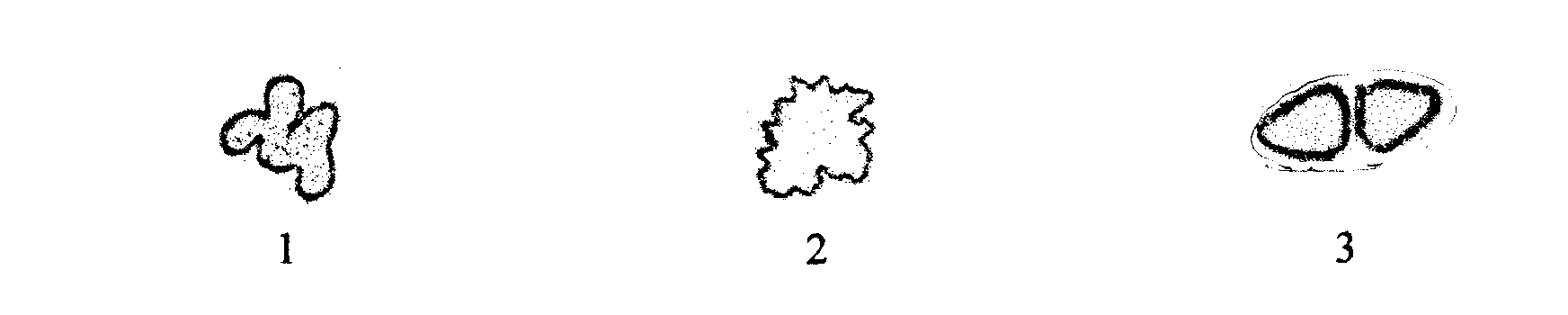 1.  Поперечные срезы каких волокон представлены на рисунках 1-3?2.  Какое химическое вещество входит в состав волокна, обозначенного 1?3.  Какое химическое вещество входит в состав волокна, обозначенного 2?4.  Какое химическое вещество входит в состав волокна, обозначенного 3?5.  Рассчитать общее увеличение микроскопа, если известно, что увеличение его объектива равно 40, а увеличение окуляра - 10.Вариант 2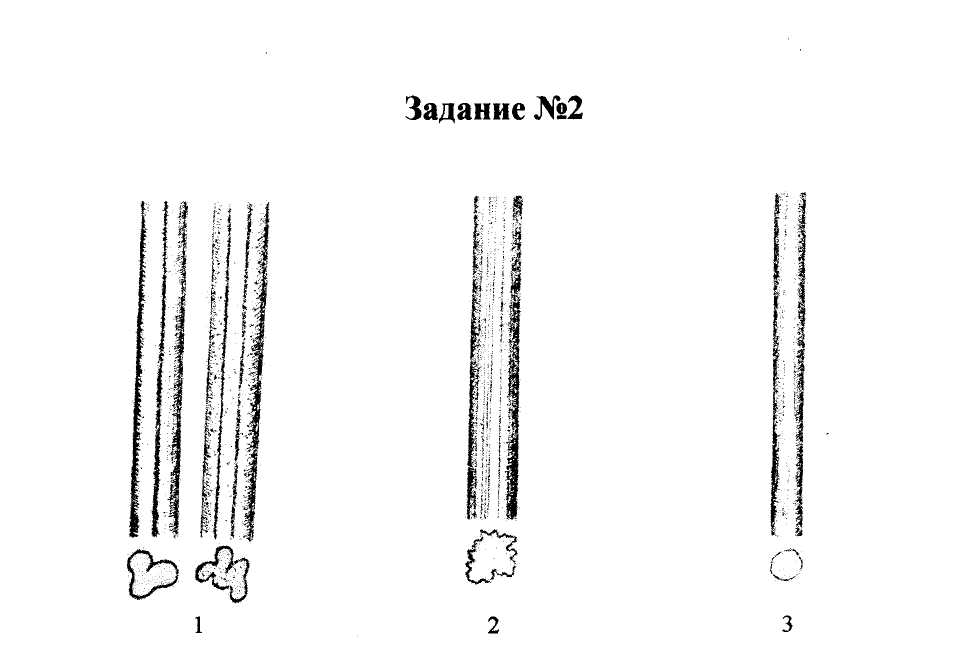 1.Какие виды волокон изображены на рисунках 1-3?2.Какое химическое вещество входит в состав волокна, обозначенного 1? 3 Какое химическое вещество входит в состав волокна, обозначенного 2? 4.Какое химическое вещество входит в состав волокна, обозначенного 3?5.Рассчитать разрешающую способность микроскопа, числовая апертура которого равна 1,4 (длина волны используемого в микроскопе желтого излучения А.=0,560 мк).2Домашнее задание  по разделам 1-4Примеры задачКакая нить прочнее, если:линейная плотность вискозной нити - 18 текс,разрывная нагрузка вискозной нити - 2 Н,линейная плотность капроновой нити - 5 текс,разрывная нагрузка капроновой нити - 2 Н?3.17. Определить относительную нагрузку нити /сн/текс/, еслиразрывная нагрузка нити - 320 гс,масса рабочей части нити - 12 мг,зажимная длина нити - 0,5 м.3.18. Определить удельную работу разрыва нити / Дж/г/, еслиотносительная разрывная нагрузка нити - 25 сН/текс,относительное разрывное удлинение нити - 8%,коэффициент полноты диаграммы растяжения - 0,6,зажимная длина нити - 0,5 м,линейная плотность нити - 20 текс3Домашнее задание  по разделам 5-8Примеры задачОпределить поверхностную плотность ткани, её объемное заполнение, если известно, что линейная плотность нитей основы и утка 25 текс, плотность нитей по основе - 280, по утку - 220, толщина ткани 0,5 мм.Определить поверхностную плотность ткани, выработанной из пряжи линейной плотности 15 текс и имеющей плотность нитей по основе - 270, по утку - 260.Определить поверхностное заполнение ткани, имеющей, плотность нитей по основе - 260, по утку - 430. Линейная плотность нитей основы 25 текс, утка - 29 текс. Средняя плотность нитей 0,8 г/см3.Наименование оценочного средства (контрольно-оценочного мероприятия)Критерии оцениванияШкалы оцениванияШкалы оцениванияНаименование оценочного средства (контрольно-оценочного мероприятия)Критерии оценивания100-балльная системаПятибалльная системаКонтрольная работа по разделам 1-4Студент владеет навыками самостоятельного овладения новыми знаниями в области текстильного материаловедения, используя современные образовательные технологии; способами систематизации и обобщения информации по вопросам профессиональной деятельности 5Контрольная работа по разделам 1-4Студент допускает незначительные ошибки в анализе и интерпретации поставленной проблемыСтудент допускает незначительные ошибки в ходе ответа на вопрос; незначительные неточности в формулировках4Контрольная работа по разделам 1-4Студент допускает ошибки  в области терминологии, методов испытаний свойств  текстильных материалов3Контрольная работа по разделам 1-4Задание не выполнено2Домашнее задание  1-8Студент демонстрирует умение: применять различные подходы к решению поставленной задачи 5Домашнее задание  1-8Студент допускает незначительные ошибки в анализе и интерпретации поставленной проблемыСтудент допускает незначительные ошибки в ходе ответа на вопрос; незначительные неточности в формулировках4Домашнее задание  1-8Студент допускает ошибки  в области терминологии, формул, методов испытаний свойств  текстильных материалов3Форма промежуточной аттестацииТиповые контрольные задания и иные материалыдля проведения промежуточной аттестации:Экзамен: в устной форме по билетам (3 семестр)Билет 1 1. Классификация текстильных волокон2. Полуцикловые разрывные характеристики волокон и нитей: разрывная нагрузка, разрывное удлинение, разрывное напряжение, относительная разрывная нагрузка, работа разрыва, диаграмма растяжения3. Определить коэффициент вариации по длине волокон, если в результате промера получили следующие значения длин в мм: 42, 46, 38, 34, 41, 32, 35, 32, 44, 43Билет 21. Метод ручного промера длины волокон2. Линейная плотность волокон3. Определить абсолютную гарантийную ошибку и среднюю массодлину волокон в партии, если в выборке из 400 волокон средняя массодлина равна 30 мм, а среднее квадратическое отклонение - 9ммБилет 31. Многоцикловые характеристики волокон и нитей: выносливость и долговечность2. Влажность волокон3. Определить линейную плотность волокна, если его условный диаметр 30 мкм, а плотность вещества равна 1,3 г/см3Экзамен: в устной форме по билетам (4 семестр)Билет 1 1. Структурные характеристики тканей2. Жесткость текстильных полотен3. Чему равен коэффициент воздухопроницаемости ткани, если известно, что при перепаде давления равном 5 мм вод. ст. (50 Па) образец ткани площадью в 10 см2 прошло 1000 см3 воздуха за 1 мин?Билет 21. Структурные характеристики нетканых полотен2. Драпируемость текстильных полотен3. Образец ткани размером (200х200)мм подвергли трехкратной стирке. После первой стирки размеры образца стали равными по основе 180 мм, по утку 194 мм; после второй стирки размеры образца вновь изменились и стали равными 176 мм и 192 мм, после третьей стирки - 172 мм и 190 мм.Определить общую усадку ткани по основе и по утку после трех стирокБилет 31. Структурные характеристики трикотажных полотен2. Несминаемость текстильных полотен3. Определить какая из тканей имеет наибольшее значение общей пористости, еслиповерхностная плотность x/б ткани – 160 г/м2,толщина х/б ткани - 0,4 мм,поверхностная плотность льняной ткани – 260 г/м2,толщина льняной ткани - 0,6 мм,плотность целлюлозы - 1,5 г/см3Форма промежуточной аттестацииКритерии оцениванияШкалы оцениванияШкалы оцениванияНаименование оценочного средстваКритерии оценивания100-балльная системаПятибалльная системаэкзамен:в устной форме по билетамОбучающийся:демонстрирует знания отличающиеся глубиной и содержательностью, дает полный исчерпывающий ответ, как на основные вопросы билета, так и на дополнительные;свободно владеет научными понятиями;способен к интеграции знаний по определенной теме, структурированию ответа по вопросу билета;логично и доказательно раскрывает проблему, предложенную в билете;свободно выполняет практические задания повышенной сложности, предусмотренные программой, демонстрирует системную работу с основной и дополнительной литературой.Ответ не содержит фактических ошибок и характеризуется глубиной, полнотой.5экзамен:в устной форме по билетамОбучающийся:показывает достаточное знание учебного материала, но допускает несущественные фактические ошибки, которые способен исправить самостоятельно;недостаточно раскрыта проблема по одному из вопросов билета;успешно выполняет предусмотренные в программе практические задания средней сложности, активно работает с основной литературой,демонстрирует, в целом, системный подход к самостоятельному пополнению и обновлению знаний в ходе дальнейшей учебной работы и профессиональной деятельности. В ответе раскрыто содержание билета, имеются неточности при ответе на дополнительные вопросы.4экзамен:в устной форме по билетамОбучающийся:показывает знания фрагментарного характера, которые отличаются поверхностностью, допускает фактические грубые ошибки;справляется с выполнением практических заданий, предусмотренных программой, знаком с основной литературой, рекомендованной программой, допускает погрешности и ошибки при теоретических ответах и в ходе практической работы.Содержание билета раскрыто слабо, имеются неточности при ответе на основные и дополнительные вопросы билета, 3экзамен:в устной форме по билетамОбучающийся, обнаруживает существенные пробелы в знаниях основного учебного материала, допускает принципиальные ошибки в выполнении предусмотренных программой практических заданий. На большую часть дополнительных вопросов по содержанию экзамена затрудняется дать ответ или не дает верных ответов.2Форма контроля100-балльная система Пятибалльная системаТретий  семестрТекущий контроль:- контрольная работа 2 – 5 - домашнее задание2 – 5Промежуточная аттестация экзаменИтого за 3 семестр зачетотличнохорошоудовлетворительнонеудовлетворительноЧетвертый  семестротличнохорошоудовлетворительнонеудовлетворительноТекущий контроль:- домашнее задание2 – 5Промежуточная аттестация экзаменИтого за 4 семестр ЭкзаменотличнохорошоудовлетворительнонеудовлетворительноНаименование учебных аудиторий, лабораторий, мастерских, библиотек, спортзалов, помещений для хранения и профилактического обслуживания учебного оборудования и т.п.Оснащенность учебных аудиторий, лабораторий, мастерских, библиотек, спортивных залов, помещений для хранения и профилактического обслуживания учебного оборудования и т.п.119071, г. Москва, ул. Малая Калужская, д. 1, а. 1508, 1509, 1510, 1511, 1515, 1520, 1522, 1524, 1526, 1528119071, г. Москва, ул. Малая Калужская, д. 1, а. 1508, 1509, 1510, 1511, 1515, 1520, 1522, 1524, 1526, 1528аудитории для проведения занятий лекционного типакомплект учебной мебели, технические средства обучения, служащие для представления учебной информации большой аудитории: ноутбук;проектор,аудитории для проведения занятий семинарского типа, групповых и индивидуальных консультаций, текущего контроля и промежуточной аттестациикомплект учебной мебели, технические средства обучения, служащие для представления учебной информации большой аудитории: ноутбук,проектор,лабораторное оборудованиеПомещения для самостоятельной работы обучающихсяОснащенность помещений для самостоятельной работы обучающихсячитальный зал библиотекиКомплект мебелиПерсональный компьютерНеобходимое оборудованиеПараметрыТехнические требованияПерсональный компьютер/ ноутбук/планшет,камера,микрофон, динамики, доступ в сеть ИнтернетВеб-браузерВерсия программного обеспечения не ниже: Chrome 72, Opera 59, Firefox 66, Edge 79, Яндекс.Браузер 19.3Персональный компьютер/ ноутбук/планшет,камера,микрофон, динамики, доступ в сеть ИнтернетОперационная системаВерсия программного обеспечения не ниже: Windows 7, macOS 10.12 «Sierra», LinuxПерсональный компьютер/ ноутбук/планшет,камера,микрофон, динамики, доступ в сеть ИнтернетВеб-камера640х480, 15 кадров/сПерсональный компьютер/ ноутбук/планшет,камера,микрофон, динамики, доступ в сеть ИнтернетМикрофонлюбойПерсональный компьютер/ ноутбук/планшет,камера,микрофон, динамики, доступ в сеть ИнтернетДинамики (колонки или наушники)любыеПерсональный компьютер/ ноутбук/планшет,камера,микрофон, динамики, доступ в сеть ИнтернетСеть (интернет)Постоянная скорость не менее 192 кБит/с№ п/пАвтор(ы)Наименование изданияВид издания (учебник, УП, МП и др.)ИздательствоГодизданияАдрес сайта ЭБСили электронного ресурса (заполняется для изданий в электронном виде)Количество экземпляров в библиотеке Университета10.1 Основная литература, в том числе электронные издания10.1 Основная литература, в том числе электронные издания10.1 Основная литература, в том числе электронные издания10.1 Основная литература, в том числе электронные издания10.1 Основная литература, в том числе электронные издания10.1 Основная литература, в том числе электронные издания10.1 Основная литература, в том числе электронные издания10.1 Основная литература, в том числе электронные издания1Шустов Ю.С., Давыдов А.Ф.  и др. Текстильное материаловедение: лабораторный практикумУПНИЦ ИНФРА-М2021https://znanium.com/catalog/document?id=37709452Кирюхин С.М., Шустов Ю.С.Текстильное материаловедениеУчебник М.: Вузовский учебник: КолосС201153Кирсанова Е.А., Шустов Ю.С., Куличенко А.В., Жихарев А.Материаловедение (дизайн костюма)УПМ.: ИНФРА-М202154Буланов Я.И., Курденкова А.В.Применение метода микроскопии для идентификации волокнистого состава и структуры текстильных полотенУПМ.: РГУ им. А.Н. Косыгина201955Шустов Ю.С., Курденкова А.В., Буланов Я.И.Методы идентификации волокнистого состава текстильных материалов: учебное пособие УПМ.: ФГБОУ ВО «РГУ им. А.Н. Косыгина»2020510.2 Дополнительная литература, в том числе электронные издания 10.2 Дополнительная литература, в том числе электронные издания 10.2 Дополнительная литература, в том числе электронные издания 10.2 Дополнительная литература, в том числе электронные издания 10.2 Дополнительная литература, в том числе электронные издания 10.2 Дополнительная литература, в том числе электронные издания 10.2 Дополнительная литература, в том числе электронные издания 10.2 Дополнительная литература, в том числе электронные издания 1Курденкова А.В., Шустов Ю.С.Обработка результатов испытаний статистическими методамиУПМ. : МГУДТ2013https://znanium.com/catalog/document?id=19791952Давыдов А.Ф., Шустов Ю.С.,  и др.Техническая экспертиза продукции текстильной и легкой промышленностиУПМ.: ФОРУМ: Инфра-М2014https://znanium.com/catalog/document?id=1660853Кукин Г.Н, Соловьев А.Н. Текстильное материаловедение (исходные текстильные материалы).  УчебникМ.: Легпромбытиздат19851004Кукин Г.Н, Соловьев А.Н., Кобляков А.И.Текстильное материаловедение (волокна и нити)УчебникМ.: Легпромбытиздат19891005Кукин Г.Н., Соловьев А.Н., Кобляков А.И.Текстильное материаловедение (текстильные  полотна и изделия)УчебникМ.: Легпромбытиздат19921006Кобляков А.И. и др.Лабораторный практикум по текстильному материаловедениюУчебникМ.: Легпромбытиздат19861007Бузов Б.А., Алыменкова Н.Д.Материаловедение в производстве изделий легкой промышленности (швейное производство)УчебникМ.: Академия20041009Орленко Л.В.История текстиля и модыУП1997510Перепелкин К.Е.Прошлое, настоящее и будущее химических волоконМонографияМ.: МГТУ2004511Кричевский Г.Е.Качественный и количественный анализ волокнистого состава текстильных материаловУчебникМ.: МГУ2002512Жихарев А.П., , Петровский Д.Г., Кузин С.К., Мишаков В.Ю.Материаловедение  в производстве изделий легкой промышленностиУПМ.: Академия2004513Додонкин Ю.В., Кирюхин С.М.Ассортимент, свойства и оценка качества тканейУПМ.: Легкая индустрия1979510.3 Методические материалы (указания, рекомендации по освоению дисциплины (модуля) авторов РГУ им. А. Н. Косыгина)10.3 Методические материалы (указания, рекомендации по освоению дисциплины (модуля) авторов РГУ им. А. Н. Косыгина)10.3 Методические материалы (указания, рекомендации по освоению дисциплины (модуля) авторов РГУ им. А. Н. Косыгина)10.3 Методические материалы (указания, рекомендации по освоению дисциплины (модуля) авторов РГУ им. А. Н. Косыгина)10.3 Методические материалы (указания, рекомендации по освоению дисциплины (модуля) авторов РГУ им. А. Н. Косыгина)10.3 Методические материалы (указания, рекомендации по освоению дисциплины (модуля) авторов РГУ им. А. Н. Косыгина)10.3 Методические материалы (указания, рекомендации по освоению дисциплины (модуля) авторов РГУ им. А. Н. Косыгина)10.3 Методические материалы (указания, рекомендации по освоению дисциплины (модуля) авторов РГУ им. А. Н. Косыгина)1Кирюхин С.М., Демократова Е.Б.Контроль качества текстильных материаловМетодические указания М. : РГУ им. А.Н.Косыгина20175№ ппЭлектронные учебные издания, электронные образовательные ресурсыЭБС «Лань» http://www.e.lanbook.com/«Znanium.com» научно-издательского центра «Инфра-М»http://znanium.com/ Электронные издания «РГУ им. А.Н. Косыгина» на платформе ЭБС «Znanium.com» http://znanium.com/Образовательная платформа «Юрайт» https://urait.ru/Профессиональные базы данных, информационные справочные системыhttps://www.garant.ru/http://www.consultant.ru/https://meganorm.ru/https://docs.cntd.ru№п/пПрограммное обеспечениеРеквизиты подтверждающего документа/ Свободно распространяемоеWindows 10 Pro, MS Office 2019 контракт № 18-ЭА-44-19 от 20.05.2019№ ппгод обновления РПДхарактер изменений/обновлений с указанием разделаномер протокола и дата заседания кафедры